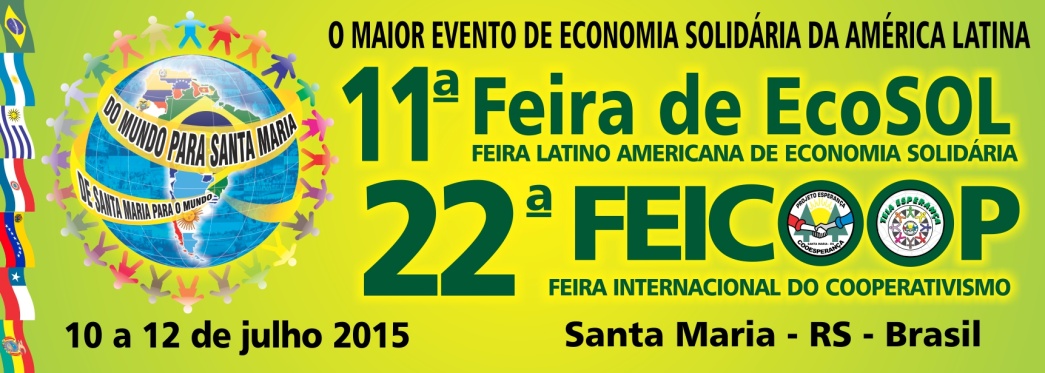  “Ficha nº 03”“O  MAIOR  EVENTO  DE ECONOMIA  SOLIDÁRIA  DA  AMÉRICA  LATINA”22ª FEICOOP  Feira  Internacional  do  Cooperativismo11ª Feira  Latino Americana de Economia Solidária - ECOSOL 15ª Mostra da Biodiversidade e Feira da Agricultura Familiar 11º Seminário Latino Americano de Economia Solidária11ª Caminhada Internacional e Ecumênica pela PAZ e Justiça Social11º Acampamento do Levante  Popular da Juventude                  Data: 10 a 12 de julho de 2015.                  Local: Centro de Referência de Economia Solidária Dom Ivo Lorscheiter                             Rua Heitor Campos, snº - Santa Maria - RS - Brasil.                                                              FICHA  DE  INSCRIÇÃO APRESENTAÇÕES CULTURAIS  E  ARTÍSTICAS NO PALCONome  do  Grupo: ____________________________________________________________Atividade Cultural:____________________________________________________________Nº de pessoas que fazem parte do Grupo Cultural:___________________________________Nome da pessoa responsável pelo Grupo:__________________________________________Rua:____________________________________________________  Nº________________CEP: ____________________________   Município:________________________________Estado:___________________________________    País:____________________________Telefone: Convencional:______________________   Celular:_________________________E-mail:_____________________________________________________________________Observações complementares do Grupo e sobre a sua apresentação: _____________________________________________________________________________________________________________________________________________________________________________________________________________________________________________________